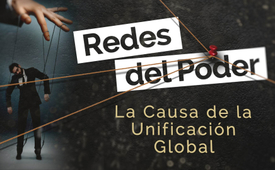 Redes del Poder - La Causa de la Unificación Global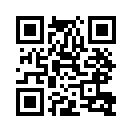 La crisis de Corona domina la política y los medios de comunicación en 2020. Es sorprendente que casi todos los países del mundo reaccionen a la crisis de la misma manera. Se aceptan enormes daños económicos y tragedias sociales y se eliminan las voces críticas contra la opinión predominante. ¿Esta conspicua sincronización mundial es sólo una coincidencia?Como ningún otro tema, la crisis del corona Virus domina la política y los medios de comunicación en 2020. Es sorprendente que casi todos los países del mundo estén reaccionando a la crisis de la misma manera. En todo el mundo, la economía se ha cerrado y los derechos y libertades fundamentales se han restringido masivamente. Para detener el virus, los enormes daños económicos, el desempleo masivo y las tragedias sociales fueron simplemente aceptados por las medidas impuestas. Las voces críticas, incluso las de científicos y médicos de alto rango en contra de la opinión prevaleciente, son simplemente borradas. ¿Es esta conformidad mundial conspicua sólo una coincidencia?

Según F. William Engdahl, un autor y periodista de negocios germano-americano que ha estado involucrado en la geopolítica por más de 30 años, la causa de la congruencia que se puede observar en todas partes es la siguiente: Con la ayuda de think tanks estrechamente vinculados, una pequeña élite global dirige tanto la política como los medios de comunicación a través de una red casi invisible de manipulación e influencia!

Los cimientos de ese control desde arriba fueron establecidos por el inglés Cecil Rhodes. Rhodes era un masón y uno de los hombres más ricos del mundo. Su sueño era la reunificación del mundo angloamericano bajo un gobierno mundial común. Para lograr este objetivo, legó toda su fortuna a Lord Rothschild para crear una sociedad secreta. En 1909, junto con el político Lord Milner, fundó la "Mesa Redonda". 

La Round Table trabajó entre bastidores en los más altos niveles del gobierno británico e influyó en su política exterior. Sus miembros eran figuras influyentes de la política, las finanzas y los principales medios de comunicación británicos. Pero no se detuvo ahí. Se establecieron sucursales de la Mesa Redonda en todo el mundo. 
En 1921, se fundó una organización hermana en los EE.UU., el Council of Foreign Relations, o CFR para abreviar. Esto se convirtió en el think tank más influyente del siglo pasado y fue financiado principalmente por Rockefeller, J.P. Morgan y otros banqueros de Wall Street. Los principales periodistas y ejecutivos de casi todos los medios de comunicación conocidos de EE.UU. participan en la red de la CFR, de modo que con sus casi 5.000 miembros ha estado dando forma a la política exterior de EE.UU. y su presentación en los medios de comunicación durante décadas. Las siguientes figuras ilustran la gran influencia de la CFR: Ocho presidentes de los Estados Unidos, siete vicepresidentes, 17 ministros de relaciones exteriores, 20 ministros de defensa, 18 ministros de finanzas y 15 directores de la CIA han salido de sus filas. El posible nuevo presidente de los Estados Unidos, Joe Biden, también es miembro del Consejo del CFR y la vicepresidenta Kamala Harris también tiene estrechos vínculos con la CFR. 
La CFR, a su vez, está vinculada a otros think tanks de inmensa influencia. Sus principales organizaciones asociadas son el Grupo Bilderberger y la Comisión Trilateral. 
Entre 100 y 150 invitados se reúnen a puerta cerrada en la Conferencia Anual de Bilderberger. Entre ellos se encuentran los jefes de gobierno, las altas finanzas, los principales industriales, los oficiales militares de alto rango, los jefes de inteligencia y las juntas ejecutivas de las empresas de medios de comunicación más grandes y famosas del mundo. Allí se toman decisiones con implicaciones políticas globales y obviamente también se inicia el ascenso de políticos inclinados a los más altos cargos. Inmediatamente después de asistir a dicha conferencia, por ejemplo, Helmut Schmidt, Helmut Kohl y Angela Merkel se convirtieron en cancilleres alemanes y Ursula von der Leyen se convirtió en presidenta de la Comisión Europea. 
Con la fundación de la Comisión Trilateral en 1973 por David Rockefeller y Zbigniew Brzezinski (CFR), la red se amplió a la región de Asia y el Pacífico. Debido a su extremadamente poderosa pero oculta influencia en la política mundial, es también conocido como el "gobierno mundial en la sombra".

La red transatlántica alemana más importante, con unos 500 miembros, es Atlantik-Brücke. También tiene sus raíces en la CFR y las altas finanzas. Entre sus miembros fundadores se encontraban John Jay McCloy, ex presidente de la CFR y el banquero Eric M. Warburg. Es sorprendente que los jefes de redacción de los principales medios de comunicación proporcionen unos 100 miembros. Por lo tanto, no es de extrañar que todos ellos informen básicamente lo mismo.

La sincronización global, que se hizo evidente especialmente durante la crisis del corona Virus, muestra claramente lo bien que funcionan estas redes en todo el mundo. Su poder se basa en el hecho de que secretamente impulsan la agenda de una élite financiera mundial. Ellos mismos nos dicen que esta agenda existe y qué tipo de acción toman: 

"Hacemos las cosas ilegales inmediatamente. Lo inconstitucional toma un poco más de tiempo". 
Henry Kissinger, Premio Nobel de la Paz, Asesor Presidencial de los EE.UU., ex Secretario de Estado y Bilderberger 

"Hubiera sido imposible para nosotros desarrollar nuestros planes para el mundo si hubiéramos estado en la mira del público todos estos años. Pero ahora nuestro trabajo está tan bien pensado y listo para culminar en un gobierno mundial". 

"Todo lo que necesitamos es una crisis realmente grande, y las naciones aceptarán el Nuevo Orden Mundial." 
David Rockefeller, banquero mundial, Bilderberger y cofundador de la Comisión Trilateral  

Participantes en Meetings de Bilderberger desde 2016 -2019
https://de.wikipedia.org/wiki/Liste_von_Teilnehmern_an_Bilderberg-Konferenzen

Arrimadas, Inés (ESP), Party Leader, Ciudadanos
Botín, Ana P. (ESP), Group Executive Chair, Banco Santander
Casado, Pablo (ESP), President, Partido Popular
Monzón, Javier (ESP), Chairman, PRISA
Alierta, César (ESP), Executive Chairman and CEO, Telefónica
Cebrián, Juan Luis (ESP), Executive Chairman, PRISA and El País
Garicano, Luis (ESP), Professor of Economics, LSE; Senior Advisor to Ciudadanos
Guindos, Luis de (ESP), Minister of Economy, Industry and Competitiveness
Rivera Díaz, Albert (ESP), President, Ciudadanos Party
Sáenz de Santamaría, Soraya (ESP), Deputy Prime Minister


trilateral-commission-2020-membership-list-of-those-who-really-create-american-and-european-national-and-foreign-policy/


European Group


Luis de Carlos, Managing Partner, Uría Menéndez Abogados, Madrid

Jaime Castellanos, Chairman, Lazard Spain; Chairman, Willis TowersWatson Iberia, Madrid

Sol Daurella, Chair, Coca-Cola European Partners, Madrid

Cristina Garmendia, Chair, SILO; Chair, Cotec Foundation, Madrid; SYGNIS (Spain-Germany); former Spanish Minister of Science and Innovation, Madrid

Ignacio Garralda, Chairman, Mutua Madrileña, Madrid

Christian Gut, Chief Executive Officer, Prosegur, Madrid

Francisco de Lacerda, Chairman Banco CTT, Lisbon; NED Endesa, Madrid; Former CEO, CTT (Portugal Post), Lisbon

Manuel Muñiz, Dean, Rafael del Pino Professor of Practice of Global Leadership, IE School of Global and Public Affairs, Madrid

Borja Prado, Co-Founder of Peninsula Capital, Madrid, London; Director of the Board of Mediaset España, Madrid

Marc Puig, Chairman and CEO, Puig, Barcelona

Jon Riberas, Chairman and CEO, Gonvarri Steel Industries, Madrid


DAVID ROCKEFELLER FELLOWS
Diego del Alcázar, Executive Vice Chairman, IE Business School & IE University, Madrid

Marta Guzzafame, Project Leader (Strategy & Digital), The Boston Consulting Group, Madridde hagFuentes:Fuentes:
Fuente principal:
Libro de F. William Engdahl: The Think Factories - Cómo un poder invisible manipula la política y los medios de comunicación

William Engdahl
https://de.wikipedia.org/wiki/F._William_Engdahl

Cecil Rhodes y la Mesa Redonda
https://de.wikipedia.org/wiki/Cecil_Rhodes
www.hey-uni.de/diamantenkoenig-suedafrika/
www.kla.tv/7555
www.kla.tv/14403
www.atlanteanconspiracy.com/2008/06/rhodes-round-table-groups.html

Consejo de Relaciones Exteriores
https://de.wikipedia.org/wiki/Council_on_Foreign_Relations
https://swprs.org/das-american-empire-und-seine-medien/
https://en.wikipedia.org/wiki/Members_of_the_Council_on_Foreign_Relations
www.counterpunch.org/2019/09/06/kamala-harris-another-establishment-candidate/

Bilderberger
www.wallstreet-online.de/nachricht/8729866-bilderberger-geheime-maechte-hintergrund/all
www.kla.tv/17416

Comisión Trilateral
https://de.wikipedia.org/wiki/Trilaterale_Kommission
https://lobbypedia.de/wiki/Trilaterale_Kommission

Atlantic Bridge...
https://de.wikipedia.org/wiki/Atlantik-Br%C3%BCcke
www.extremnews.com/berichte/weltgeschehen/e24d1686d7d8e94( mostrar gráfico)*
https://swprs.org/netzwerk-medien-schweiz/( mostrar gráfico)**          
www.homment.com/atlantikbruecke( Periodistas en el Puente del Atlántico)
https://sezession.de/57417/transatlantische-netzwerke
www.nachdenkseiten.de/?p=64537

Listas de miembros
https://de.wikipedia.org/wiki/Atlantik-Br%C3%BCcke
https://de.wikipedia.org/wiki/Liste_von_Mitgliedern_der_Atlantik-Br%C3%BCcke
https://freddonaldson.com/2020/01/28/trilateral-commission-2020-membership-list-of-those-who-really-create-american-and-european-national-and-foreign-policy/
https://de.wikipedia.org/wiki/Friedrich_Merz#T%C3%A4tigkeiten_in_Organisationen
https://de.wikipedia.org/wiki/Edelgard_Bulmahn#Weitere_Engagements
https://de.wikipedia.org/wiki/Trilaterale_Kommission#The_German_Group
https://de.wikipedia.org/wiki/Liste_von_Teilnehmern_an_Bilderberg-Konferenzen


Citas
https://jochen-roemer.de/Gottes%20Warnung/Hintergrund/Archiv/Beitraege/Der%20Plan%20zur%20NWO%20-%20Zitate%20von%20Mitgliedern%20der%20Elite.pdfEsto también podría interesarle:---Kla.TV – Las otras noticias ... libre – independiente – no censurada ...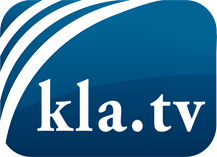 lo que los medios de comunicación no deberían omitir ...poco escuchado – del pueblo para el pueblo ...cada viernes emisiones a las 19:45 horas en www.kla.tv/es¡Vale la pena seguir adelante!Para obtener una suscripción gratuita con noticias mensuales
por correo electrónico, suscríbase a: www.kla.tv/abo-esAviso de seguridad:Lamentablemente, las voces discrepantes siguen siendo censuradas y reprimidas. Mientras no informemos según los intereses e ideologías de la prensa del sistema, debemos esperar siempre que se busquen pretextos para bloquear o perjudicar a Kla.TV.Por lo tanto, ¡conéctese hoy con independencia de Internet!
Haga clic aquí: www.kla.tv/vernetzung&lang=esLicencia:    Licencia Creative Commons con atribución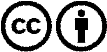 ¡Se desea la distribución y reprocesamiento con atribución! Sin embargo, el material no puede presentarse fuera de contexto.
Con las instituciones financiadas con dinero público está prohibido el uso sin consulta.Las infracciones pueden ser perseguidas.